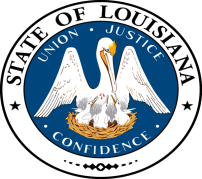 STATE OF LOUISIANABOARD OF EXAMINERS OFNURSING FACILITY ADMINISTRATORSwww.labenfa.com(225) 295-8571 opt. 1    Fax: (225) 295-8574     5647 Superior Drive, Baton Rouge, LA  70816-6049Quarterly Board Meeting Minutesaugust 9, 2017The LA Board of Examiners of Nursing Facility Administrators met August 9, 2017, at LABENFA, 5647 Superior Drive, Baton Rouge. LA.  Board Members Present:Teddy R. Price– Chairman	Margie Huguet – DHH	 Jack SandersEarl Thibodaux – Vice Chairman	Patricia LaBrosse	Delbert WilbanksScott Crabtree	Bill Ledbetter	Kemp WrightAlso present:	Mark Hebert, Executive Director	H. David Smith – Board attorneyMaryAlice Durham, Asst. Executive DirectorAbsent: Ronnie Goux	Dr. Sharon Hutchinson	Dr. Susan NelsonCall to OrderThe meeting was called to order at 1:10 PM by Mr. Price, Chairman. Review/Approval of Agenda/MinutesThe Board reviewed today’s agenda (Tab 1). Motion was made by Mr. Thibodaux to approve the Agenda, seconded by Mr. Wilbanks and unanimously approved.  After a brief review of the revised February 8, 2017 minutes and the May 10, 2017, minutes (Tab 2), Mr. Crabtree made a motion to approve the minutes, seconded by Mr. Thibodaux and unanimously approved.  Executive Directors ReportMr. Hebert presented the Executive Director’s report (Tab 3).  In presenting the Executive Directors report a discussion began concerning the NAB test prep Seminar that the Board hosts before the AIT takes the NAB tests.  Questions were raised, now that the test is divided into two tests, if an AIT passes only one test and has to reschedule only one test; do they have to pay the for the entire two-day NAB Seminar?  After a brief discussion, it was decided that because the class is not divided in to the two different test studies, the applicant would have to attend both days.  While discussing the NAB test Seminar, Mr. Hebert informed the Board that we had allowed some of our AIT’s to review with Stan Mucinic but the last few of our applicants had not scored well.  As a result, it was decided not to recommend him again at this time.  Mr. Wright said we may need to review Mr. Mucinic’s or any others before recommending future test prep services.Mr. Wilbanks made a motion to accept the Executive Report.  It was seconded by Mr. Wright and unanimously approved. Education Committee ReportMr. Wright presented the Education Report (tab 4).  After a brief discussion, motion was made by Ms. LaBrosse to accept the education reports as presented, seconded by Mr. Ledbetter and unanimously approved.Finance Committee ReportMr. Wright presented the Finance report (Tabs 5 & 6). Mr. Wright guided the Board members to the Trended Income Statements from Baxley and Associates, our CPA.  After a brief review, Mr. Wilbanks made a motion to accept the Financial Committee reports; seconded by Mr. Crabtree and unanimously approved.Motion was made by Mr. Wright to move to Executive Session.  It was seconded by Mr. Crabtree and unanimously approved.  Mark Hebert and MaryAlice Durham left the room.  Mr. Hebert and Ms. Durham returned to the quarterly Board meeting.  Mr. Wright, on behalf of the Finance committee and the Board thanked Mr. Hebert and Ms. Durham for their continued service and told them that the Board unanimously granted a 5% raise effective September 2017 by the Board.  The Board then charged Mr. Hebert to look into securing Ms. Young (classified) a raise, as well.Policy and Procedures Committee reportThe Policies and Procedures committee met July 26, 2017.  Mr. Crabtree, Chair, thanked the committee for their time and informed the Board that the committee made some revisions to the LA Administrative Code, to simplify and clean up language and make it more transparent.  The members were given the LA Administrative Code with the suggested amended areas highlighted.  After a brief discussion, motion was made by Mr. Crabtree to approve the revisions, seconded by Mr. Thibodaux and unanimously approved.Review of ApplicantsApplications were made available for review (Tab 11).  Applicants’ files were distributed for review.  After a brief discussion, motion to ratify the following individuals, individually, to sit for the examinations was made by Mr. Crabtree; seconded by Mr. Thibodaux, motion carried unanimously.T 3485	Andrew Lessig	………..	Training at Woldenberg Village in N. O. with Joe TownsendT 3486	Kathleen Randall	.……	Training at LaSalle in Alexandria with Phyllis Bryan’T 3487	Kerry Montz	…..……..	Plans to trainT 3488	Bronson Dauzat	…….…	Training at Jefferson manor in Baton Rouge with Todd FordT 3489	Asima Naeem	…………..	Training at Harvest Manor in Denham Springs with Larry KellyT 3490	Matthew Karam	…….…	Training at Plantation Manor in Winnsboro with Keith Ferrington T 3491	Paige Grady	….....……..	Training at Olive Branch in Tallulah with Wayne MorrisT 3492	Connie Abdur-Rahman	…	Training at Uptown HC in New Orleans with Cleveland ObeyT 3494	Trevor Tamboli	….…..	Training at Landmark of Hammond with Ames BankstonWaiver Exam Report: 3482	Don Flint…..Waiver requested in Nursing, only.  Interview conducted with Mr. Thibodaux.A waiver was requested by Don Flint (3482) in Nursing, only.  Mr. Flint had been the DON at Highland Place Rehab for five years.  Mr. Thibodaux recommended that the Board grant Mr. Flint the full Nursing Waiver.  After a brief discussion, Mr. Thibodaux made a motion to grant a full Nursing Waiver, it was seconded by Mr. Wilbanks and unanimously approved.Reciprocity TO Louisiana:      noneReciprocity FROM Louisiana  Reciprocity from LA requests from three Administrators reviewed; no motion necessary.3447	Ken Holcomb (to CT)…………………….…..	Licensed in LA 3/20/2017 – 6/30/20183447	Ken Holcomb (to FL)…………………….…..	Licensed in LA 3/20/2017 – 6/30/20183022	Richard Kelly Barber (to TX)…….………..	Licensed in LA 1/14/1997 – 6/30/2018New Business:       none Unfinished / Old Business: Mr. Hebert informed the Board that he was re-contacted by Angela Johnson.  Earlier Ms. Johnson sent in two formal complaints of which were brought to the Ad Hoc committee.  After review, the Ad Hoc Committee requested additional information.  As of this date, she has not sent in the information requested.  Adjourn/Pay for Meeting ExpensesMotion by Mr. Wilbanks and seconded by Mr. Thibodaux and unanimously approved to pay for the meeting expenses.Approval of Next MeetingThe next scheduled Board meeting to be Wednesday, December 13, 2017, at LABENFA, 5647 Superior Drive, Baton Rouge. There being no further business, motion was made by Mr. Wilbanks to adjourn; seconded by Mr. Thibodaux and unanimously approved at 2:15PM.Minutes submitted by MaryAlice Durham, Assistant Executive Director